Handout 11:  Introduction to Fractional 2k DesignsText: Read Chapter 8In an optimal world, it is best to run a full 2k design with replicates.  For example, a 23 with 2 replicates requires 16 experimental units.We can cut the number of experimental units in half by running only 1 replicate.If we don’t replicate the experiment:
Lenth’s procedure needs to be used to identify important effects.Reducing the replicates means we certainly have a loss of power (i.e. our ability to identify important factors).
Fractional Factorials
As the number of factors in a 2k factorial design increases, the number of runs required for a complete replicate is often expends more resources than are available.  Can we cut the number of experimental units?  In short, the answer is yes—we will use a fraction of the full factorial design.  
Consider one slice of the design cube for a 23 design…Try another slice of the cube…A better method of slicing the cube…How do we determine which information is lost?The +1/-1 matrix for the 8 treatment combinations is shown below.Next, sort this matrix with respect to the ABC column.If we run only Factor ABC=High, then we only use the top 4 rows of our +1/-1 matrix.Note that the full factorial requires 23 runs; however, this design requires 23-1 = 4 runs.  In general, a one-half fraction of the 23 design is called a 23-1 design.
Since the identity column I always contains +1, we call I=ABC the defining relation for this design.
Running an experiment in this fashion means we will not be able to distinguish between certain effects.  Columns that have the same plus/minus combinations are said to be aliased.  Likewise, if we use the bottom half of the +1/-1 matrix, we find the following.Determine the alias structure when Factor ABC = Low is used What does it mean if effects are aliased?  Consider the first design (with ABC = High). Here, it is impossible to differentiate between A and BC, B and AC, and C and AB.  In fact, when we estimate A, B, and C, we are really estimating A+BC, B+AC, and C+AB.  The alias structure for this design can also be determined using the defining relation 
I = ABC.  To find aliases for any effect, multiply that effect by this defining relation:



Now, consider the second design (with ABC = Low).   Here, the defining relation is given by I = -ABC; thus, the aliases are found as follows:

So, when we estimate A, B, and C with this fractional design, we are really estimating 
A/-BC, B/-AC, and C/-AB.The Concept Of Design ResolutionA design is of resolution R if no p-factor effect is aliased with another effect containing less than R-p factors.  
Resolution III Designs These consist of designs in which no main effects (i.e. A, B, C, etc) are aliased with any other main effects.  It is possible that main effects are aliased with two-factor interactions and two-factor interactions may be aliased with other two-factor interactions.Resolution IV DesignsThese consist of designs in which no main effects are aliased with any other main effects or with any two-factor interaction.  It is possible that two-factor interactions are aliased with other two-factor interactions.Resolution V DesignsThese consist of designs in which no main effects or two-factor interactions are aliased with any other main effect or any other two-factor interaction.  It is possible that two-factor interactions are aliased with other three-factor interactions.Questions:What is the design resolution of the previous example?Do we want the resolution of a design to be high or low?  Explain.Minitab and Aliasing…Let’s begin by working through the previous example in Minitab.Using Default Generators…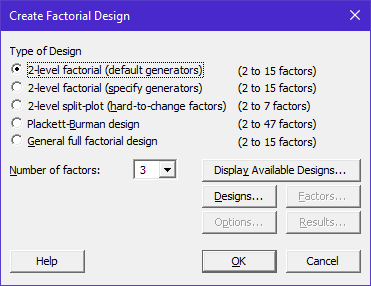 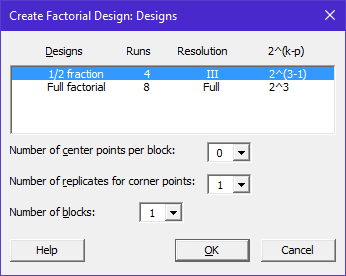 The output on the spreadsheet…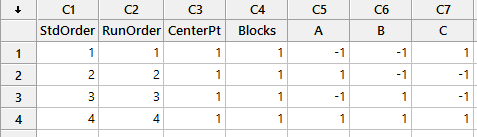 The output in Minitab’s Session Window…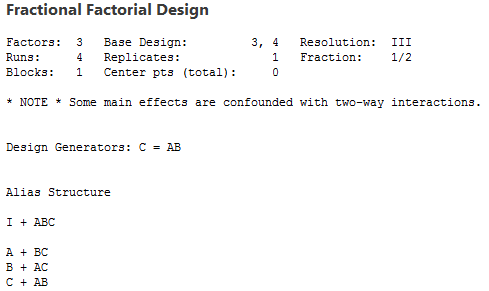 Notice, Minitab gives us the complete alias structure in the session window.Comment:  
In this example, we considered running only Factor ABC = High, and we determined that the intercept was aliased with ABC.As discussed earlier, an easy way to determine which effect is aliased with C is to multiple both sides of the defining relations by C, which yields
when mod 2 arithmetic is used.Questions:Verify the aliasing of factor A as shown in Minitab.
Verify the aliasing of factor B as shown in Minitab.
Using the information under the Display Available Designs tab in Minitab…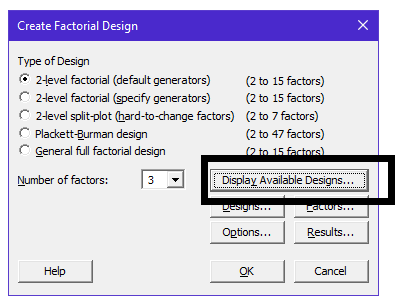 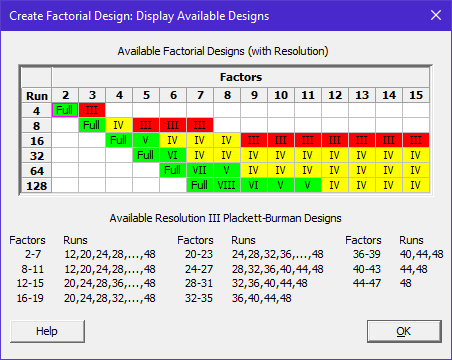 Comment:Suppose three factors are under investigation and the budget allows for 8 experimental units.  The question becomes “Is it better to run two replicates of a one-half fraction of a 23 design (i.e. 23-1  design) or one replicate of 23 full design?”.Constructing a 25  Fractional DesignSuppose we are conducting an experiment with five factors, and there are only 16 experimental units available.  Therefore, we have the choice to use either a Resolution III or Resolution V design.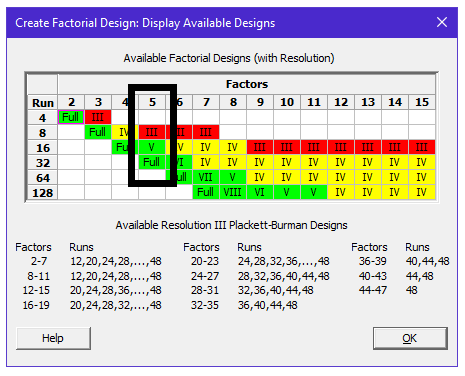 First, look the Resolution V Design…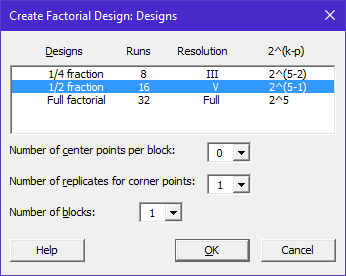 Alias Information from Minitab’s Session window…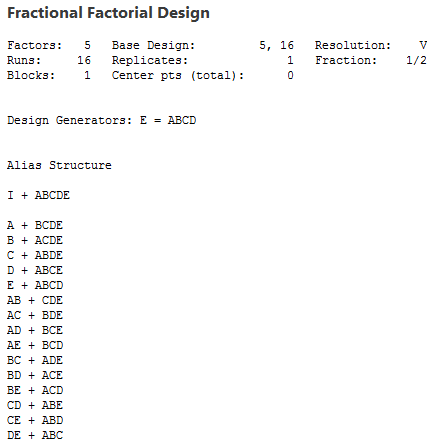 Questions:Verify at least two of the aliasing arrangements from using the defining relation: Verify that this design is indeed a Resolution V design.Next, looking at the Resolution III Design…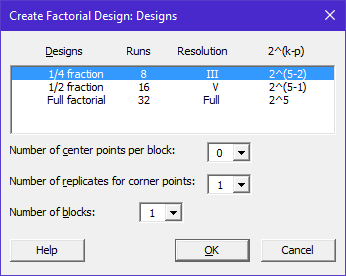 Alias Information from Minitab’s Session window…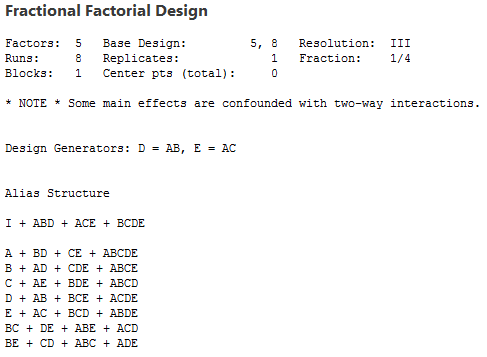 Questions:How do you know this is a Resolution III design?  Would we consider this design to be “better” or “worse” than the previous design?  Why?Another Example - A 24-1  Fractional Design with 1 repConsider the following example.  There are four factors under consideration, a ½ fraction of this design was run.This design in Minitab with the data….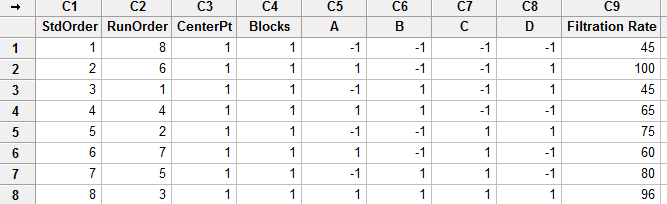 Minitab’s Session window shows the alias structure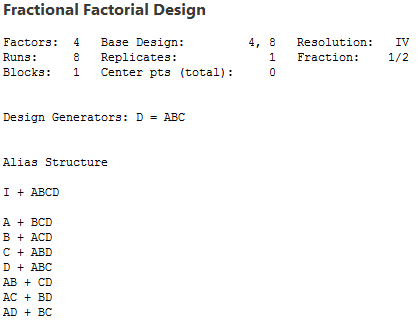 The following factor level settings were used for the ½ fraction of a 24 design.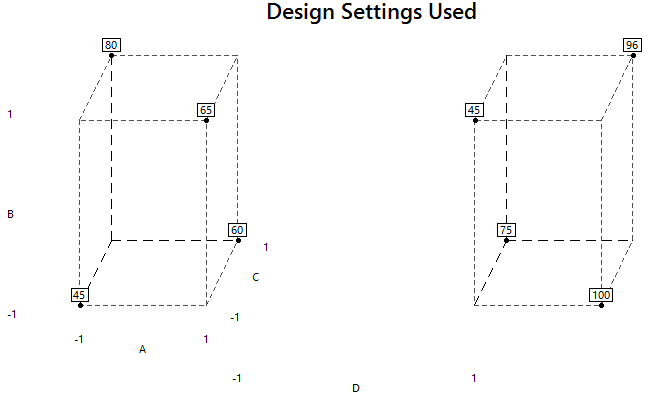 Lenth’s procedure fails to identify any important effects (which should be expected because we have very few runs in this experiment).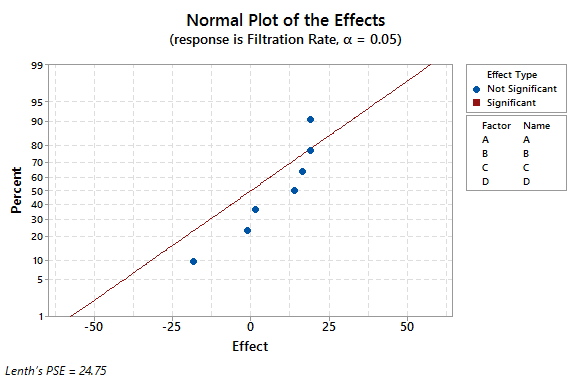 Consider the fitted model effects from Minitab:
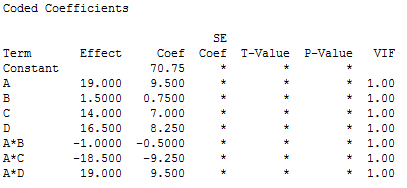 Questions:  How do the estimates of main effects compare to each other?What do you conclude about Factor B relative to the other factors?Comment:  If Factor B is not important and is *not* included in the model, we are actually collapsing our cubes over Factor B.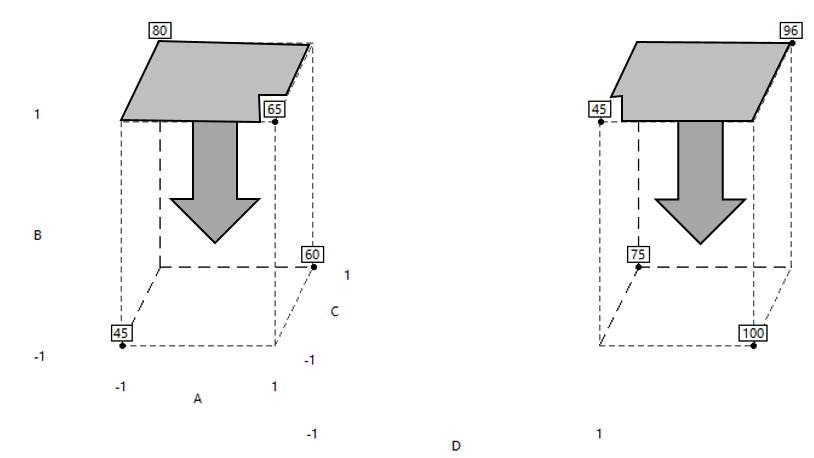 When Factor B is removed from model, the cubes are flattened as is shown here.  We still only have a single replicate of the 23 design. Factors A, C, and D remain in this design.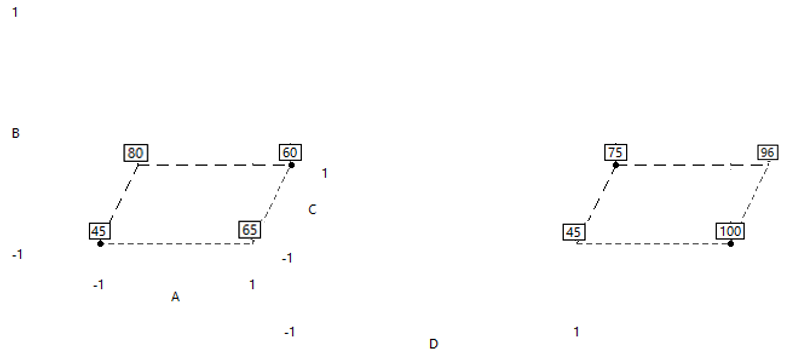 Removing Effect B and all of it’s interactions from the model…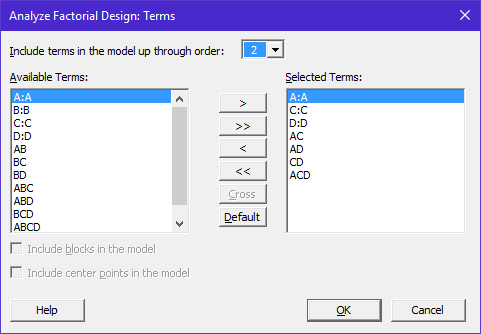 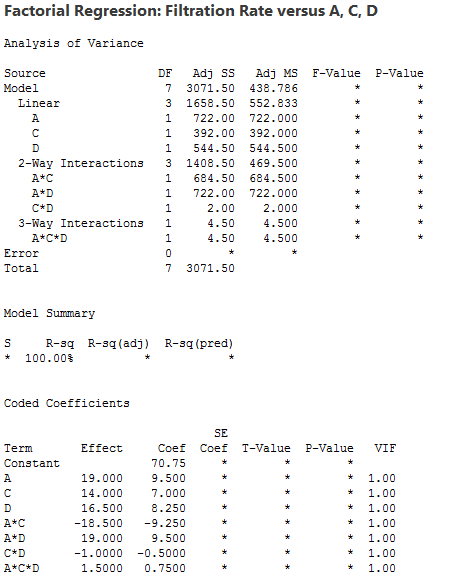 In the original design, the alias structure specified that B = ACD and AB = CD; thus, we could get rid of these terms from the model as well.   From the coefficients above, these terms had very small coefficient values which supports that notation that these terms are somewhat less important than the other terms.The overall ANOVA table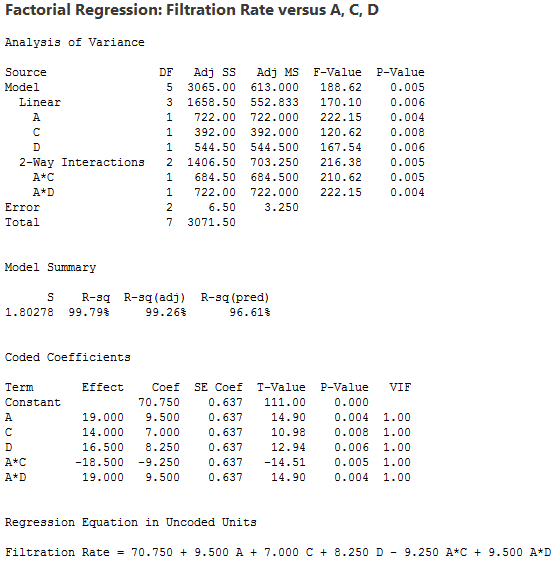 These effects are important (especially considering the above is based only on 2 df for error).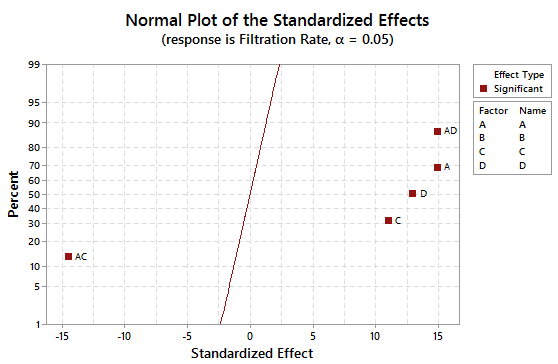 Residuals Plots…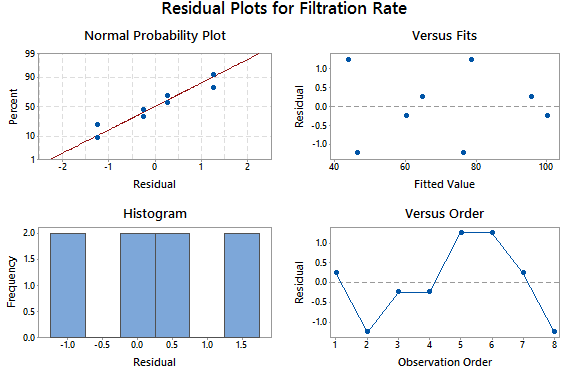 Fitted Mean Interaction Plots…The estimated model and cube plot is provided here.
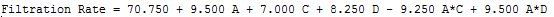 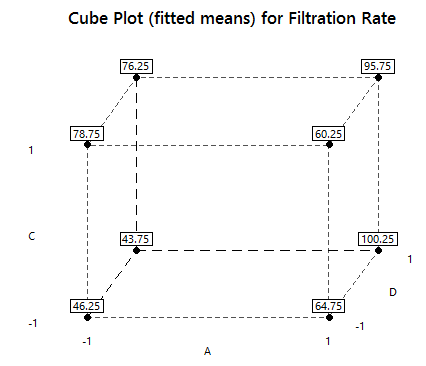 The contour plot for the surface….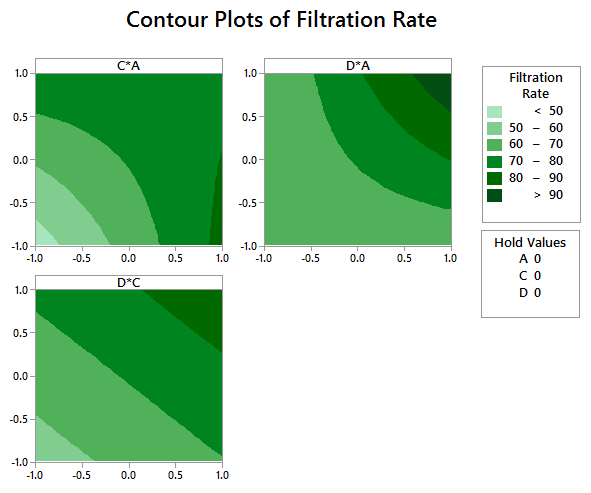 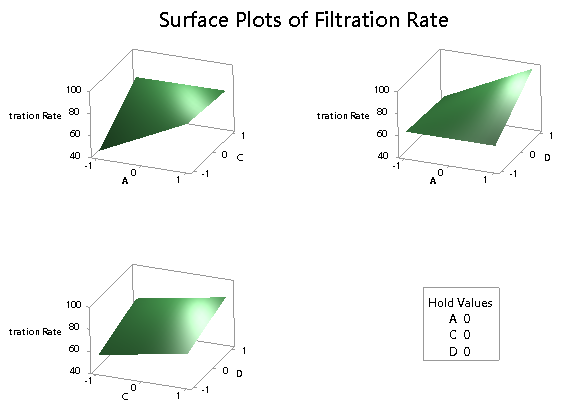 Rep 1Rep 2Rep 1Slicing the cube according to Factor ARunning onlyFactor A = LowRunning onlyFactor A = HighRunning only one of these settings does not allow us to measure the effect of Factor ARunning only one of these settings does not allow us to measure the effect of Factor ASlicing the cube according to Factor BRunning onlyFactor B = LowRunning onlyFactor B = HighRunning only one of these settings does not allow us to measure the effect of Factor BRunning only one of these settings does not allow us to measure the effect of Factor BSlicing the cube according to Factor ABC=HighSlicing the cube according to Factor ABC=LowFactoris aliased withIABCFactoris aliased withI-ABCABCGetting rid of more terms in model…
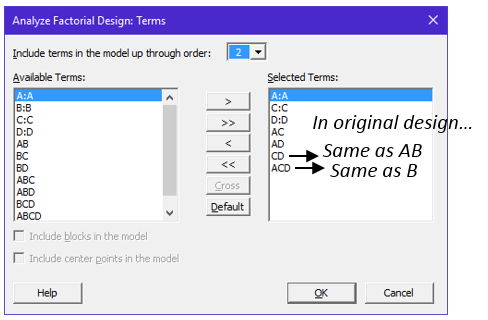 Fitting a model with CD (=AB) and ACD (=B)
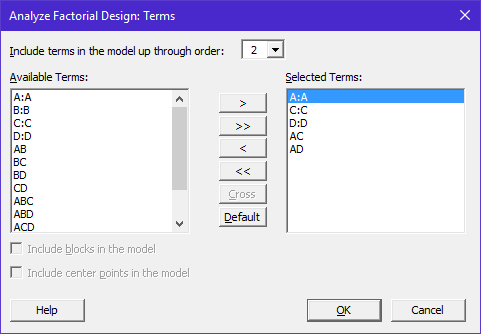 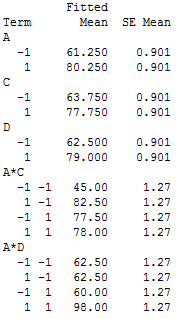 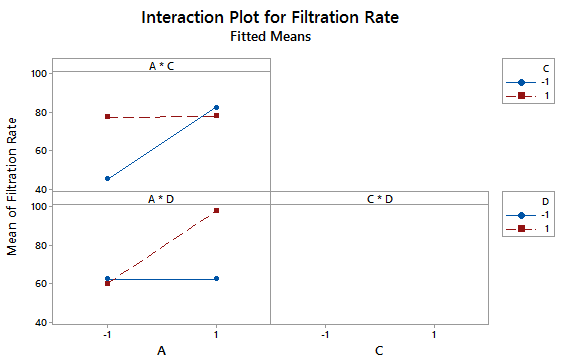 